Developing Emotional Awareness – Early YearsUsing Play and Stories to Develop Emotional Awareness Activity IdeasUse any story book to discuss the characters’ emotions and use this as a starter for discussing the childrens’ emotionsDraw faces onto small balls or plastic eggs to reinforce emotions as you read the story or ask children to choose the matching eggThese books are great for exploring emotions with children, helping them to identify and name emotions and find ways to manage big feelingsHow are you Feeling Today? By Molly PotterThe Colour Monster by Anna LlenasThe Worrysauras by Rachel BrightSully the Seahorse by Natalie PritchardMonty the Manatee by Natalie PritchardListening to my Body by Gabi GarciaIn My Heart by Jo WitekFeelings: Inside my Heart and in my Head by Libby WaldenRuby’s Worry: A Big Bright Feelings Book by Tom PercivalRavi’s Roar by Tom PercivalToday I’m a Monster by Agnes GreenFind your Calm by Gabi GarciaHappy: A Children’s Book of Mindfulness by Nicola EdwardsBreathe like a Bear by Kira WilleyUse puppets or cuddly toys to act out emotions and scenariosInside Out clips are great for starting discussions about feelingsUse play opportunities to model and coach emotional awareness (“I think you are feeling…. because) and problem solving skills (“how could we sort this out?”) as the child will be most relaxed, engaged and motivated during self directed playActivities to Encourage Emotional AwarenessMake facial expressions on wipe clean face outlines using playdough or white board pensUse paper plates or circles and encourage children to cut out the shapes of facial features to create different facial expressionsMatch pictures of facial expressions to the emotion word/visualGroup pictures of facial expressions/body language togetherCreate a collage using the Inside Out pictures and other feelings picturesUse a large colour chart to pick what colour you feel like and whyUse a large animal chart to pick what animal you feel like and whyLarge facial expressions/Inside Out characters chart to pick how you feel and whyHave a mirror in the room and use a glass pen to draw the children’s reflections with different facial expressions. Match the event to the emotion visual (e.g. birthday party, spiders, going to the park, friend going home after a playdate, someone taking a toy)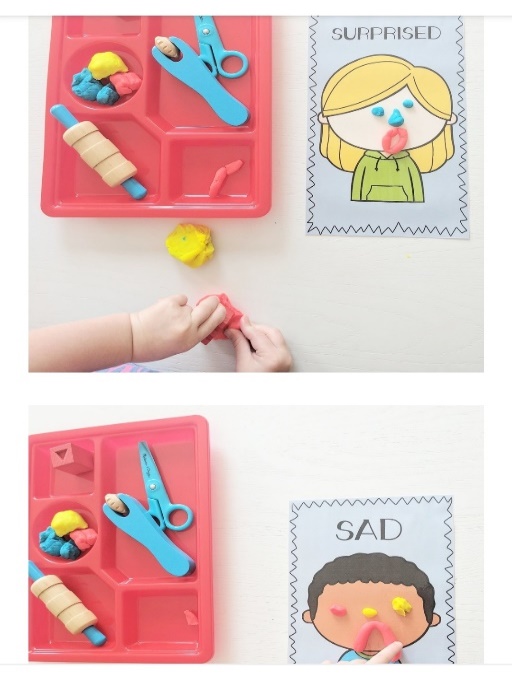 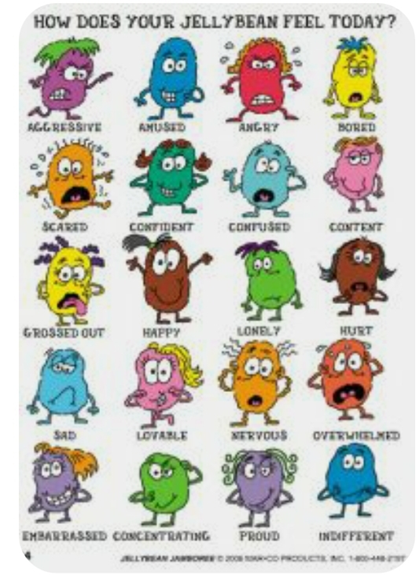 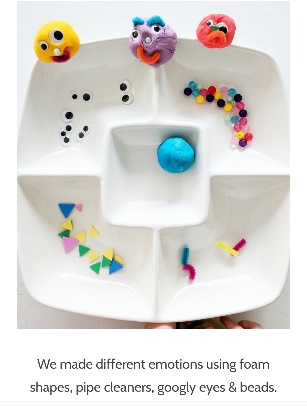 